ПРОЕКТОб утверждении генерального плана Шумерлинского муниципального округа Чувашской РеспубликиНа основании  ст. 43, ст.45, ст 46 Градостроительного кодекса Российской Федерации, постановления администрации Шумерлинского муниципального округа от 16.08.2022 № 647 «Об утверждении Порядка подготовки документации по планировке территории, разрабатываемой на основании решений администрации Шумерлинского муниципального округа и принятие решения об утверждении документации по планировке территории, внесения изменений в документацию, отмены такой документации или ее отдельных частей, признания отдельных частей документации не подлежащими применения», с учетом заключения по результатам публичных слушаний, проведенных 15 декабря 2022 года Собрание депутатов Шумерлинского муниципального округаЧувашской Республики решило:1. Утвердить генеральный план Шумерлинского  муниципального округа Чувашской Республики согласно приложению к настоящему решению.2. Признать утратившими силу:решение Собрания депутатов Большеалгашинского сельского поселения Шумерлинского района Чувашской Республики от 27.11.2008 № 41/1 «Об утверждении генерального плана Большеалгашинского сельского поселения и об установлении границ населенных пунктов, входящих в состав Большеалгашинского сельского поселения»;решение Собрания депутатов Большеалгашинского сельского поселения Шумерлинского района Чувашской Республики от 07.06.2021 № 10/1 «О внесении изменений в Генеральный план Большеалгашинского сельского поселения Шумерлинского района Чувашской Республики»;решение Собрания депутатов Большеалгашинского сельского поселения Шумерлинского района Чувашской Республики от 17.03.2017 № 23/2 «О внесении изменений в решение Собрания депутатов Большеалгашинского сельского поселения от 27.11.2008 г № 41/1 «Об утверждении генерального плана Большеалгашинского сельского поселения и об установлении границ населенных пунктов, входящих в состав Большеалгашинского сельского поселения»»;решение Собрания депутатов Егоркинского сельского поселения Шумерлинского района Чувашской Республики от 26.11.2008 № 40/3 «Об утверждении генерального плана Егоркинского сельского поселения и об установлении границ населенных пунктов, входящих в состав Егоркинского сельского поселения»;решение Собрания депутатов Краснооктябрьского сельского поселения Шумерлинского района Чувашской Республики от 27.11.2008 № 41/1 «Об утверждении генерального плана Краснооктябрьского сельского поселения и и об установлении границ населенных пунктов, входящих в состав Краснооктябрьского сельского поселения»;решение Собрания депутатов Краснооктябрьского сельского поселения Шумерлинского района Чувашской Республики от 16.07.2021 № 13/1 «О внесении изменений в Генеральный план Краснооктябрьского сельского поселения Шумерлинского района Чувашской Республики»;решение Собрания депутатов Магаринского сельского поселения Шумерлинского района Чувашской Республики от 28.11.2008 № 40/1 «Об утверждении генерального плана Магаринского сельского поселения и об установлении границ населенных пунктов, входящих в состав Магаринского сельского поселения»;решение Собрания депутатов Нижнекумашкинского сельского поселения Шумерлинского района Чувашской Республики от 28.11.2008 № 40/1 «Об утверждении генерального плана Нижнекумашкинского сельского поселения и об установлении границ населенных пунктов, входящих в состав Нижнекумашкинского сельского поселения»;решение Собрания депутатов Русско-Алгашинского сельского поселения Шумерлинского района Чувашской Республики от 26.11.2008 № 40/1 «Об утверждении генерального плана Русско-Алгашинского сельского поселения и об установлении границ населенных пунктов, входящих в состав Русско-Алгашинского сельского поселения»;решение Собрания депутатов Торханского сельского поселения Шумерлинского района Чувашской Республики от 26.11.2008 № 40/1 «Об утверждении генерального плана Торханского сельского поселения и об установлении границ населенных пунктов, входящих в состав Торханского сельского поселения»;решение Собрания депутатов Туванского сельского поселения Шумерлинского района Чувашской Республики от 27.11.2008 № 40/1 «Об утверждении генерального плана Туванского сельского поселения и об установлении границ населенных пунктов, входящих в состав Туванского сельского поселения»;решение Собрания депутатов Ходарского сельского поселения Шумерлинского района Чувашской Республики от 26.11.2008 № 39/1 «Об утверждении генерального плана Ходарского сельского поселения и об установлении границ населенных пунктов, входящих в состав Ходарского сельского поселения;решение Собрания депутатов Шумерлинского сельского поселения Шумерлинского района Чувашской Республики от 26.11.2008 № 40/1 «Об утверждении генерального плана Шумерлинского сельского поселения и об установлении границ населенных пунктов, входящих в состав Шумерлинского сельского поселения»;решение Собрания депутатов Юманайского сельского поселения Шумерлинского района Чувашской Республики от 28.11.2008 № 40/4 «Об утверждении генерального плана Юманайского сельского поселения и об установлении границ населенных пунктов, входящих в состав Юманайского сельского поселения»;решение Собрания депутатов Шумерлинского района Чувашской Республики от 10.04.2015 № 56/4 «Об утверждении внесения изменений в генеральный план Шумерлинского сельского поселения Шумерлинского района Чувашской Республики».3. Настоящее решение вступает в силу после его официального опубликования в периодическом печатном издании «Вестник Шумерлинского муниципального округа», подлежит размещению на официальном сайте Шумерлинского муниципального округа в информационно-телекоммуникационной сети «Интернет».Врио главы администрацииШумерлинского муниципального округаЧувашской Республики                                                                                       Д.И. ГоловинЧĂВАШ РЕСПУБЛИКИ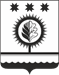 ЧУВАШСКАЯ РЕСПУБЛИКАÇĚМĚРЛЕ МУНИЦИПАЛЛĂОКРУГĔН ДЕПУТАТСЕН ПУХĂВĚЙЫШĂНУ__.___.2022 ___/__ №Çемěрле хулиСОБРАНИЕ ДЕПУТАТОВШУМЕРЛИНСКОГО МУНИЦИПАЛЬНОГО ОКРУГАРЕШЕНИЕ__.__.2022  № __/__город ШумерляПредседатель Собрания депутатов Шумерлинского муниципального округаЧувашской Республики                                    Б.Г. Леонтьев